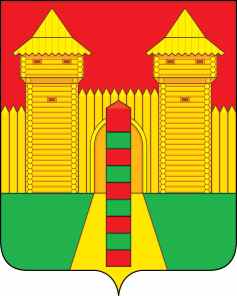 АДМИНИСТРАЦИЯ  МУНИЦИПАЛЬНОГО  ОБРАЗОВАНИЯ «ШУМЯЧСКИЙ  РАЙОН» СМОЛЕНСКОЙ  ОБЛАСТИРАСПОРЯЖЕНИЕот  14.04.2021г.    № 141-р           п. Шумячи          В соответствии со ст.28 Устава муниципального образования «Шумячский район» Смоленской области, на основании распоряжения Администрации муниципального образования «Шумячский район» Смоленской области от 08.04.2021г.          № 130-р «О приеме в собственность муниципального образования «Шумячский район» Смоленской области объектов, относящихся к государственной собственности Смоленской области»                  Утвердить прилагаемый  акт  о закреплении за Муниципальным бюджетным общеобразовательным учреждением «Шумячская средняя школа имени В.Ф. Алешина» объектов на праве оперативного управления от 13.04.2021г.И.п. Главы муниципального образования«Шумячский район» Смоленской области                                             Г. А. ВарсановаОб утверждении акта о закреплении заМуниципальным бюджетным общеобразовательным учреждением «Шумячская средняя школа имени            В.Ф. Алешина» объектов на праве оперативного управления